MEMBERSHIP APPLICATION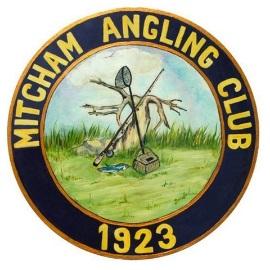 Mitcham Angling and Fish Protection Society Inc.(REG NO A21925Y)11 BRUNSWICK ROAD, MITCHAM, VIC, 3132		mitchamangling@gmail.com			TELEPHONE 0490  760 090I......................................................................................................................................Full name of ApplicantOf...................................................................................................................................Address....................................................................................Post Code: ................................Desire to become an individualpensionerfamilyjunior member of the Mitcham Angling Club and Fish Protection Society Inc. In the event of my admission as a member, I will support the purpose of the Association and agree to be bound by the rules and supporting rules of the Association for the time of my membership being in force.Emergency Contact DetailsContact Name #1	……….............................................Relationship...........................Home Phone : ........................................Mobile Phone : ...………………………………Contact Name #2	.........................................................Relationship..........................Home Phone : ........................................Mobile Phone : .…..……………………………	Please tick this box agreeing to allowing the information following to be made available to club members if you are accepted as a member for contact and involvement in our club’s activities.Your Name ……………………………………………………………………………………If applicable, Family Members names ……………………………………………………..…………………………………………………………………………………………………..…………………………………………………………………………………………………..Your Suburb/City ……………………………………………………………………………..Your Home Phone# : ...............................Your Mobile # : .………………………………Your Email………………………………………………………………………...…..……….Some information/ PreferencesFresh				Salt				Both	I would like to be a deckie for others			Yes			No	I have a boat		Yes		No	Type	……………………………………………………………………………………...Length		Powered by ……………………………………………………….Name and PhotosTo meet the various obligations to our sponsors you agree that the club and our sponsors can use your name and your photos for general purposes........................................................................... Signature of Applicant	.............................. DateI ...................................................................................  a current member Mitcham Angling Club and Fish Protection Society Inc, nominate the above applicant, who is known or has made themselves known to me, for membership to the Association............................................................................. Signature of Proposer	.............................. DateI ...................................................................................  a current member Mitcham Angling Club and Fish Protection Society Inc, second the above applicant, who is known or has made themselves known to me, for membership to the Association............................................................................. Signature of Proposer	.............................. DateFor club administration 					Membership Type	Individual  		Pensioner  		Family  		Junior  Joining fee of $......................	 (which is the nomination fee plus the pro rata annual membership)Receipt #		……………………………..Collected by (Print Name) ………………………………...............................................  Date…….……………………..Date Committee Reviewed …………………………..	Approved    			Declined  ID#	…	Entered into Data base (Print Name)………....................................................... Date………….………………. 